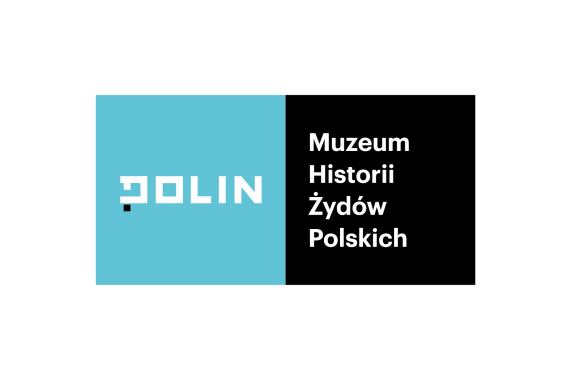 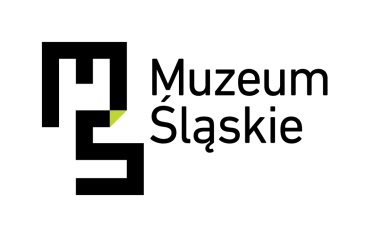 Formularz zgłoszeniowyMUZEALNY THINK-TANK:Rola sztuki współczesnej w muzeach(termin nadsyłania: 4 listopada 2018)Imię:Nazwisko:Muzeum/ organizacja:Stanowisko:Miejscowość:E-mail:Telefon stacjonarny:Telefon komórkowy:Dlaczego chce Pan/ Pani wziąć udział w think-tanku „Rola sztuki współczesnej w muzeach”? Jaki zrealizowany przez Pana/ Panią projekt uważa Pan/ Pani za referencyjny dla swej praktyki muzealnej/artystycznej?Czy chciałby Pan/ chciałaby Pani zgłosić temat swego wystąpienia/warsztatu w ramach tematu „Rola sztuki współczesnej w muzeach”? Jeśli tak, proszę krótko opisać proponowaną tematykę.OświadczenieJa, niżej podpisany/a, w związku z moim udziałem w projekcie  „Muzealny think-tank”, realizowanym przez Muzeum Historii Żydów Polskich POLIN i Muzeum Śląskie, niniejszym oświadczam, że:Wezmę udział minimum w 3 z 4 terminów zjazdów:19-20 listopada 2018 (I zjazd, Warszawa)13-14 grudnia 2018 (II zjazd, Warszawa)24-25 stycznia 2019 (III zjazd, Katowice)14-15 lutego 2019 (IV zjazd, Katowice)Wyrażam zgodę na zarejestrowanie mojego wizerunku przez organizatorów lub osobę przez nich upoważnioną i wykorzystania powstałego materiału wraz z moim zarejestrowanym wizerunkiem, zgodnie z działalnością statutową Muzeum Historii Żydów Polskich POLIN i Muzeum Śląskiego.Wyrażam zgodę na przetwarzanie moich danych osobowych w celach wyżej wymienionych przez Muzeum Historii Żydów Polskich POLIN i Muzeum Śląskie. Zostałem/am poinformowany/a o tym, że podanie danych jest dobrowolne oraz że mam prawo kontroli przetwarzania danych, prawo dostępu do treści swoich danych i ich poprawiania.--------------Data, podpis